Participation FormThe second Algerian Geoscience and Remote Sensing Summer School 2018(2nd AGR3S 2018) 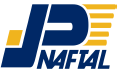 Sponsored by:Last name:First name:	Organization:	Surface mail:	E-mail:		Phone:		 Student	 Other: For PhD students:I wish to participate with a poster presentation:	 Yes		 NoIf yes,Title of the presentation: Abstract*: * Please submit extended abstract “1 page”.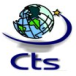 Agence Spatiale ALgérienneCentre des Techniques Spatiales 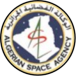 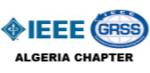 